Kum ça durunavi?Budano beytuncä ipkini kum. Vın şi yığına vi!? Va yoçʹu yığra veyi ħal heye, hilki ħal heye? Ya ˤüla qabağcä azgaki kumo säb maħlä vi. Qʹola ulu gälcär-yez irqhi täräfcär laxa Taraqʹulunda yurtuna maqʹam qʹad fuqhadcär laxan kʹul soxhoci. Vaxt vi ni ki, ulucära kʹuliber susunciye bädä qirvirni, kʹulbea aräcär sär piyadä yeçʹiyiz rix ˤavaqha yuxhorni. Xıno xelizin nä xila, nä ma ħanicizin kʹulbea aräcär yeçʹicmä dädni. Qapu eçmi siʹir qarä qaçʹudä qunşico xala ˤada qeçʹirni. Pitinciber susundäzın sürrük-bürrük ni. Kasibin säbkä nın pitinda govul nuga vi ni. ˤalmämädında, ħalim bägında, Nubaräkında, Tsʹıraħmädıda yurtimbea säbın kʹul ipkin däb, kʹulib ˤaxuo ˤatsʹä, kembil, qaye qavħa tuğovi. Läp açä gälcä irqhi bunarber mekteberi. Acära ˤurä gälcä ˤalmämädında yurtumerni. Susunciye yancä qʹad mertebeli kʹuliber vi ni ive. Acäro qapuär ħazrät bäbouxun eçilmi yıxhärni. Mektebcer sol täräfcä Mansurunda qʹad mertebeli kʹuliberni. Iye värän säd qırmızi demirli xal veyi ˤapxu bina irqhiravi. Kulubco binavi.iye sol täräfcä mektebco ˤapxu bina vini. Vaxt vi ni ki, alä mekteb internatni. Yurfar, Söˤübker, Rukcär, Qʹarqʹancär, Hadrar, Zixhiyer, Elikcer, Ħaputar, Qrıtsʹar, Xineluğcär suxoäz qübkü ˤayelber alä internatcä ıbänkänni. Hil alä binarbo cıgacä bustanberi. Eh, hil vın ça duruna ipkini vi? Ud şi ħali?!. 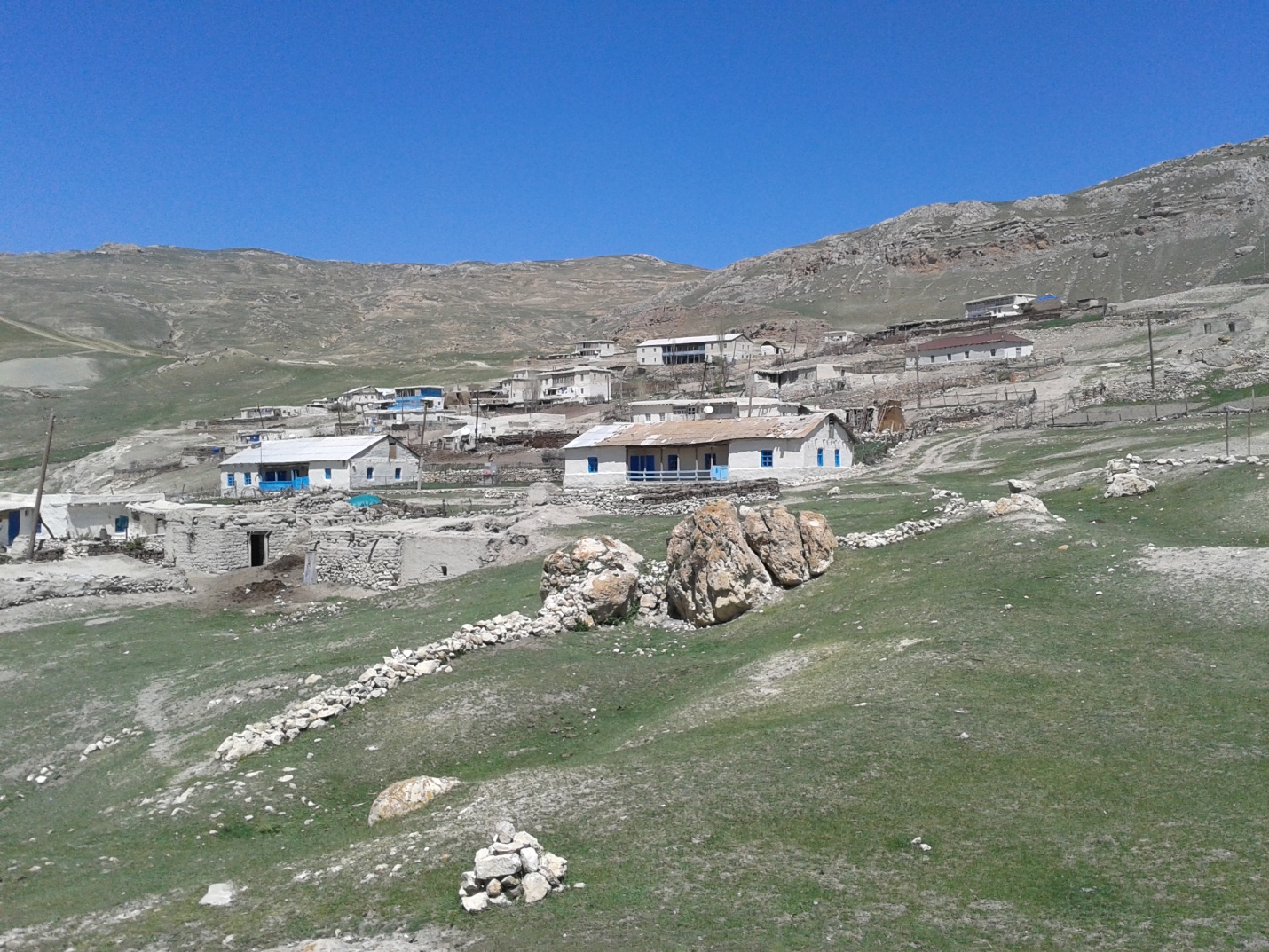 Bottom of Form 1